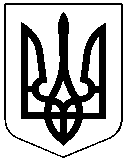 ЧЕРКАСЬКА РАЙОННА РАДАРІШЕННЯ06.10.2020 №47-7/VII	Про безоплатну передачу майнаспільної власності територіальних громад сіл Черкаського району Відповідно до статей 43, 60 абзацу третього пункту 10 Прикінцевих та Перехідних положень Закону України «Про місцеве самоврядування в Україні», Закону України «Про передачу об`єктів права державної та комунальної власності», враховуючи рішення Червонослобідської сільської ради від 14.08.2020 №28-09/VІІ «Про звернення до Черкаської районної ради щодо передачі в комунальну власність Червонослобідської сільської ради приміщення, розташованого в с. Червона Слобода по вул. Першотравневій, 63», листи виконавчого комітету Червонослобідської сільської ради від 21.08.2020 №3425/15-07, СКП «Райліс» від 15.09.2020 №111-20, за погодженням постійної комісії районної ради з питань економічного розвитку села, комунальної власності та державної регуляторної політики, президії  районна радаВИРІШИЛА:Передати безоплатно зі спільної власності територіальних громад сіл Черкаського району з балансу спеціалізованого комунального підприємства «Райліс» у комунальну власність Червонослобідської об’єднаної територіальної громади приміщення адмінкорпусу з техповерхом та майстернею літ. А-ІІІ,          М-2, розташованого по вул. Першотравневій, 63 с.Червона Слобода, а саме: приміщення І-го поверху з №2-1 по №2-32, І, ІІ, ІІІ; приміщення    ІІ-го поверху №1, з №2-1 по №2-7; приміщення ІІІ поверху з №1 по №34, І, ІІ, та технічний поверх, загальна площа  (з них площа приміщень літ. А-ІІІ – ., площа приміщень літ. М-2 – 2263,5 кв.м); прохідну літ. Н, теплопункт літ. И, вбиральню літ. З, огорожу №1.Контроль за виконанням рішення покласти на постійну комісію районної ради з питань економічного розвитку села, комунальної власності та державної регуляторної політики.Заступник голови                                                                  С.СТЕПАНЮК